43 ème session du Groupe de travail de l'Examen périodique universel (EPU)1er au 12 mai 2023Examen du rapport de la RoumanieDéclaration de la délégation togolaise						Genève, le 02 mai 2023						(09 h 30 – 12 h 30)M.  Kanyi FOLIVIDeuxième ConseillerMonsieur le Président,La délégation togolaise souhaite la cordiale bienvenue à la délégation de la Roumanie et se réjouit des avancées retracées dans son rapport soumis au présent examen.Le Togo salue tout particulièrement les stratégies nationales adoptées récemment, portant entre autres sur l’inclusion socioéconomique et sur les droits des personnes handicapées. Néanmoins, dans un esprit constructif, le Togo voudrait recommander à la Roumanie : De prendre des mesures concrètes et urgentes contre les discours de haine visant les minorités religieuses et nationales dans le pays ;De prendre des mesures pour accroitre considérablement la participation des femmes à la vie publique, notamment aux postes de décisions.Pour terminer, ma délégation souhaite un plein succès à la Roumanie dans la mise en œuvre des recommandations issues du présent examen.Je vous remercie.OK pour lecture30-04-23A M B A S S A D E   DU TOGOMission permanente auprès de l'Office des Nations Unies et des autres Organisations internationales à Genève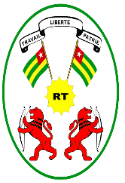                      REPUBLIQUE TOGOLAISE                            Travail- Liberté-Patrie